Состав СОГЛАСОВАНОГлава сельского поселения Ильчимбетовский сельсоветМР Туймазинский район РБ_____________ Р.М. Гиниятуллин «_____»______________ 2018 г.Программа комплексного развитиясистем транспортной инфраструктуры сельского поселения Ильчимбетовский сельсовет муниципального района Туймазинский район Республики БашкортостанДоговор № 48/17Заказчик: Администрация сельского поселения Ильчимбетовский сельсовет муниципального района Туймазинский  район  Республики Башкортостан.Исполнитель: ИП Тарасова Альбина ВасильевнаНачальник проектного отдела                                                        А.В. ТарасоваЧертежник – конструктор                                                               С.В. Вдовин 2018 г.№п/пНаименование частей и разделовОбозначениеПримечание1Программа комплексного развития систем транспортной инфраструктуры сельского поселенияИльчимбетовский сельсовет муниципального района Туймазинский  район Республики Башкортостан48/17 ПКРтр2Чертежи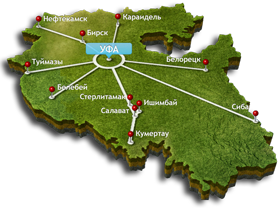 